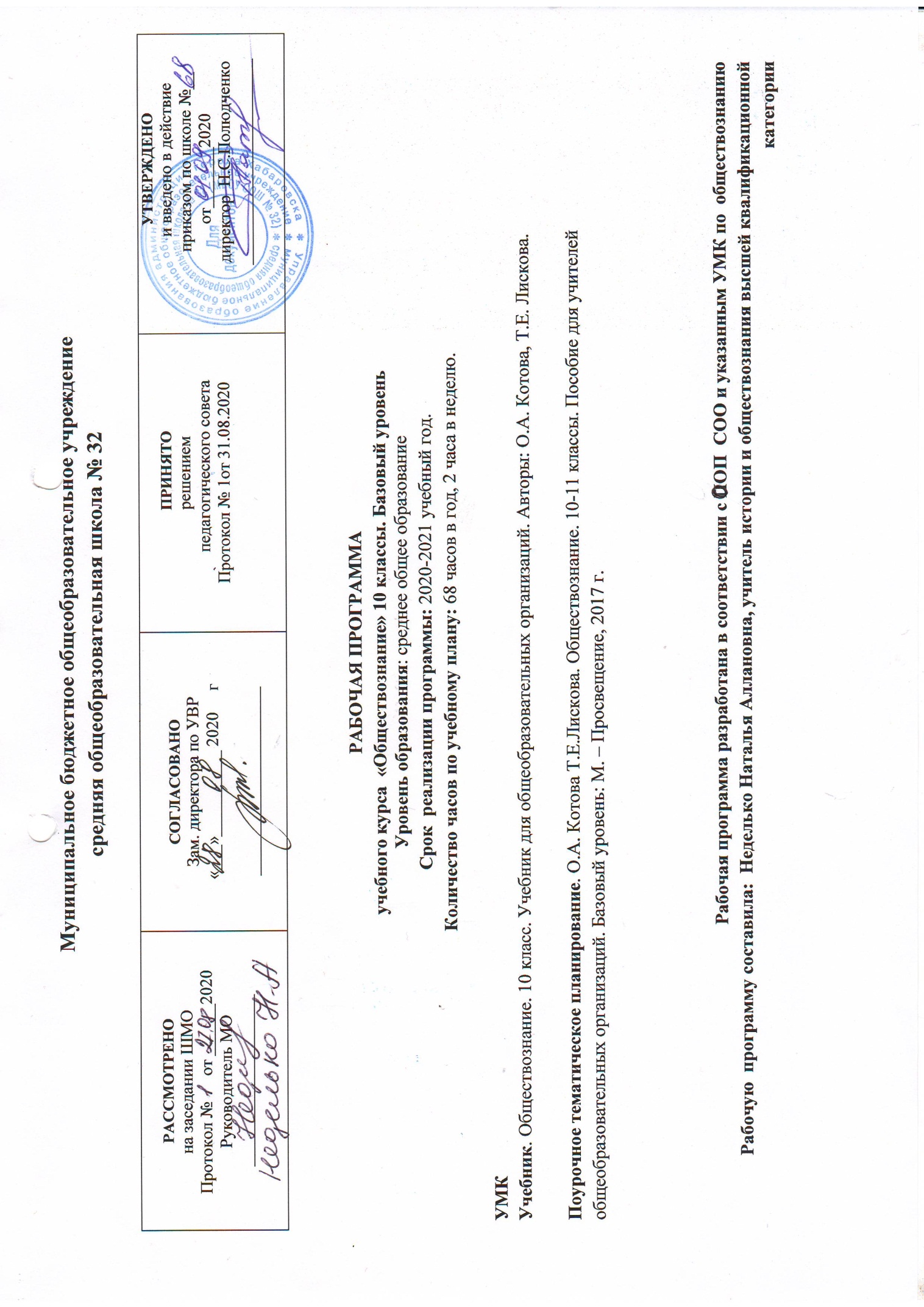 Рабочая программа по обществознанию линии «Сферы» для 10–11 классов составлена на основе требований Федерального государственного образовательного стандарта и примерной основной образовательной программы среднего общего образования по обществознанию. В рабочей программе учтены идеи и положения Концепции духовно-нравственного развития и воспитания личности гражданина России, Концепции преподавания обществознания, Программы развития и формирования универсальных учебных действий (УУД), реализация которых позволяет обеспечить формирование российской гражданской идентичности, овладение ключевыми компетенциями, составляющими основу для саморазвития и непрерывного образования, целостность общекультурного, личностного и познавательного развития учащихся, коммуникативных качеств личности.Предмет «Обществознание» в средней школе изучается в 10 и 11 классах на базовом уровне. Общее количество времени на два года обучения составляет 136 часов. Общая недельная нагрузка в каждом году обучения составляет 2 часа.Данную Рабочую программу реализуют следующие учебники:Обществознание. 10 класс. Учебник для общеобразовательных организаций. Авторы: О.А. Котова, Т.Е. Лискова.Обществознание. 11 класс. Учебник для общеобразовательных организаций. Авторы: О.А. Котова, Т.Е. Лискова.Данная рабочая программа ориентирована на учащихся 10 класса ( базовый уровень) и реализуется в соответствии с:Федеральным законом от 29.12.2012 № 273-ФЗ "Об образовании в Российской Федерации";Приказом  Минобрнауки России от 17.05.2012 N 413 (ред. от 29.06.2017) "Об утверждении федерального государственного образовательного стандарта среднего общего образования" (Зарегистрировано в Минюсте России 07.06.2012 N 24480);  Приказом Министерства образования и науки от 29 июня 2017 года №613 «О внесении изменений в федеральный государственный образовательный стандарт среднего общего образования, утвержденный приказом Министерства образования и науки Российской Федерации от 17 мая 2012 года № 413»; Примерной основной образовательной программой среднего общего образования, одобренной решением федерального учебно-методического объединения по общему образованию, протокол от 28 июня 2016 г. № 2/16-з; Приказом Министерства образования и науки Российской Федерации от 30.08.2013 г. № 1015 «Об утверждении Порядка организации и осуществлении образовательной деятельности по основным образовательным программам начального общего, основного общего и среднего общего образования». Федеральным перечнем учебников, рекомендуемых к использованию при реализации имеющих государственную аккредитацию образовательных программ начального общего, основного общего, среднего общего образования, утвержденный приказом Минпросвещения России от 28 декабря 2018 г. N 345.ООП СОО МБОУ СОШ №32.Учебным планом МБОУ СОШ №32;Цели обществоведческого образования в средней школе состоят в том, чтобы средствами учебного предмета активно содействовать:воспитанию общероссийской идентичности, патриотизма, гражданственности, социальной ответственности, правового самосознания, толерантности, приверженности ценностям, закрепленным в Конституции Российской Федерации;развитию личности, повышению уровня ее духовно-нравственной, политической и правовой культуры, становлению социального поведения, основанного на уважении закона и правопорядка; углублению интереса к изучению социальных и гуманитарных дисциплин; формированию способности к личному самоопределению, самореализации, самоконтроля; повышению мотивации к высокопроизводительной, наукоемкой трудовой деятельности; формированию у обучающихся целостной картины общества, адекватной современному уровню научных знаний о нем; освоению обучающимися тех знаний об основных сферах человеческой деятельности и о социальных ин-ститутах, формах регулирования общественных отношений, которые необходимы для взаимодействия с социальной средой и выполнения типичных социальных ролей человека и гражданина;овладению обучающимися умениями получать из разнообразных источников и критически осмысливать социальную информацию, систематизировать, анализировать полученные данные; освоению ими способов познавательной, коммуникативной, практической деятельности, необходимых для участия в жизни гражданского общества и государства;формированию у обучающихся опыта применения полученных знаний и умений для определения собственной позиции в общественной жизни; для решения типичных задач в области социальных отношений; для осуществления гражданской и общественной деятельности, развития межличностных  отношений, включая отношения между людьми различных национальностей и вероисповеданий, а также в семейно-бытовой сфере; для соотнесения собственного поведения и поступков других людей с нравственными ценностями и нормами поведения, установленными законом; для содействия правовыми способами и средствами защите правопорядка в обществе.Кроме того, учебный предмет «Обществознание» в средней школе призван помогать профессиональному самоопределению старшеклассников.Основные отличительные характеристики курса:учебное содержание определяется педагогическими целями курса, а также возрастными познавательными возможностями обучающихся; педагогически обоснован отбор знаний из всего комплекса ныне существующих социальных и гуманитарных наук;направленность на формирование позитивных ценностно-смысловых установок, отражающих личностные и гражданские позиции в деятельности, способность ставить цели и строить жизненные планы;воспитательная и развивающая ценность материалов, широкие возможности для социализации и профессионального самоопределения обучающихся;учебное содержание раскрыто на базе современных научных взглядов;в содержании курса представлены все основные сферы жизни общества, типичные виды человеческой деятельности;создаётся максимально целостная система знаний, отвечающая потребностям, интересам и возрастным возможностям развивающейсяличности молодого человека;в курс включён актуальный материал о современном российском обществе, основах конституционного строя Российской Федерации, правах и обязанностях гражданина, тенденциях социально-экономического развития России, её роли в современном мире;практико-ориентированный характер;ориентация на применение современных, в том числе информационно-компьютерных технологий;возможность проведения внеклассной воспитательной работы, исследовательской деятельности и проектирования в образовании;акцент на компетентностный подход и ориентированность на универсальные учебные действия школьников на занятиях — личностные, регулятивные, общеучебные, логические, коммуникативные;возможности дифференцированного подхода к организации образовательного процесса, в том числе с учётом индивидуальных психолого-педагогических особенностей школьников, запросов обучающихся и их семей;наличие системы заданий, последовательно готовящих к государственной итоговой аттестации.Личностные, метапредметные и предметные результаты освоения обществознания.Личностными результатами выпускников средней школы, формируемыми при изучении содержания курса обществознания, являются:сформированность российской гражданской идентичности, патриотизма, уважения к своему народу, чувства ответственности перед Родиной, гордости за свой край, свою Родину, прошлое и настоящее многонационального народа России, уважения государственных символов (герб, флаг, гимн);сформированность гражданской позиции как активного и ответственного члена российского общества, осознающего свои конституционные права и обязанности, уважающего закон и правопорядок, обладающего чувством собственного достоинства, осознанно принимающего традиционные национальные и общечеловеческие гуманистические и демократические ценности;готовность к служению Отечеству, его защите;сформированность мировоззрения, соответствующего современному уровню развития науки и общественной практики, основанного на диалоге культур, а также различных форм общественного сознания, осознание своего места в поликультурном мире;сформированность основ саморазвития и самовоспитания в соответствии с общечеловеческими ценностями и идеалами гражданского общества; готовность и способность к самостоятельной, творческой и ответственной деятельности;толерантное сознание и поведение в поликультурном мире, готовность и способность вести диалог с другими людьми, достигать в нем взаимопонимания, находить общие цели и сотрудничать для их достижения;навыки сотрудничества со сверстниками, детьми младшего возраста, взрослыми в образовательной, общественно полезной, учебно-исследовательской, проектной и других видах деятельности;нравственное сознание и поведение на основе усвоения общечеловеческих ценностей;готовность и способность к образованию, в том числе самообразованию, на протяжении всей жизни; сознательное отношение к непрерывному образованию как условию успешной профессиональной и общественной деятельности;осознанный выбор будущей профессии и возможностей реализации собственных жизненных планов; отношение к профессиональной деятельности как возможности участия в решении личных, общественных, государственных, общенациональных проблем;сформированность экологического мышления, понимания влияния социально-экономических процессов на состояние природной и социальной среды; приобретение опыта эколого-направленной деятельности;ответственное отношение к созданию семьи на основе осознанного принятия ценностей семейной жизни.Метапредметные результаты изучения обществознания выпускниками средней школы проявляются в:умении самостоятельно определять цели деятельности и составлять планы деятельности; самостоятельно осуществлять, контролировать и корректировать деятельность; использовать все возможные ресурсы для достижения поставленных целей и реализации планов деятельности; выбирать успешные стратегии в различных ситуациях;умении продуктивно общаться и взаимодействовать в процессе совместной деятельности, учитывать позиции других участников деятельности, эффективно разрешать конфликты;владении навыками познавательной, учебно-исследовательской и проектной деятельности, навыками разрешения проблем; способность и готовность к самостоятельному поиску методов решения практических задач, применению различных методов познания;готовности и способности к самостоятельной информационнопознавательной деятельности, умении ориентироваться в различных источниках информации, критически оценивать и интерпретировать информацию, получаемую из различных источников;умении использовать средства информационных и коммуникационных технологий в решении когнитивных, коммуникативных и организационных задач с соблюдением правовых и этических норм, норм информационной безопасности;умении определять назначение и функции различных социальных институтов;умении самостоятельно оценивать и принимать решения, определяющие стратегию поведения, с учетом гражданских и нравственных ценностей;владении языковыми средствами - умении ясно, логично и точно излагать свою точку зрения, использовать адекватные языковые средства;владении навыками познавательной рефлексии как осознания совершаемых действий и мыслительных процессов, их результатов и оснований, границ своего знания и незнания, новых познавательных задач и средств их достижения.Предметными результатами освоения выпускниками средней школы содержания программы по обществознанию являются:сформированность знаний об обществе как целостной развивающейся системе в единстве и взаимодействии его основных сфер и институтов;владение базовым понятийным аппаратом социальных наук;владение умениями выявлять причинно-следственные, функциональные, иерархические и другие связи социальных объектов и процессов;сформированность представлений об основных тенденциях и возможных перспективах развития мирового сообщества в глобальном мире;сформированность представлений о методах познания социальных явлений и процессов;владение умениями применять полученные знания в повседневной жизни, прогнозировать последствия принимаемых решений;сформированность навыков оценивания социальной информации, умений поиска информации в источниках различного типа для реконструкции недостающих звеньев с целью объяснения и оценки разнообразных явлений и процессов общественного развития.В 10 классе рассматриваются три центральных сюжета обществоведческого курса — человек и духовная культура, общество и социальные отношения, экономическая жизнь общества. Человек рассматривается как результат биологической и социокультурной эволюции, преобразовавший себя и создавший в процессе деятельности материальную и духовную культуру.Социальные институты в различных сферах призваны удовлетворять базовые потребности человека и общества, которое показано как сложная самоорганизующаяся динамичная система, имеющая определенную структуру и проявляющаяся в комплексе общественных связей и отношений.В курсе 10 класса системно показаны механизмы функционирования рыночной экономики и отражены различные аспекты экономической деятельности субъектов экономики (домохозяйств, фирм, государства). Учебный материал структурирован таким образом, чтобы раскрыть важнейшие аспекты микро- и макроэкономики, а также осветить вопросы финансовой грамотности.Знания и представления, формируемые при изучении обществоведческого курса в 10 классе, призваны способствовать освоению школьниками на информационном и практическом уровнях типичных социальных ролей в пределах их дееспособности.В курсе 11 класса комплексно рассмотрена политико-правовая сфера общественной жизни, а также наиболее общие проблемы развития современного общества. Системообразующим понятием на данном этапе является "политическая система общества". Рассмотрение политико-правовой сферы осуществляется в аспекте раскрытия ее субъектов, структуры, институтов, механизмов функционирования.В курсе 11 класса значительное место отводится анализу политической системы современного российского общества, Российского государства и системы российского права. Включение в курс вопросов глобального развития имеет высокую мировоззренческую ценность.Основное содержание курса:10 классТема I. Человек (12 ч)Человек как результат биологической и социокультурной эволюции.Человек как результат биологической и социокультурной эволюции. Социализация индивида, агенты (институты) социализации. Мотивация деятельности, потребности и интересы. Свобода и необходимость в человеческой деятельности. Самосознание индивида и социальное поведение. Социальные ценности.Культура и духовный мир человека. Понятие культуры. Материальная и духовная культура, их взаимосвязь. Формы и виды культуры: народная, массовая, элитарная; молодежная субкультура, контркультура. Многообразие и диалог культур. Духовная жизнь и духовный мир человека. Общественное и индивидуальное сознание. Мировоззрение, его типы.Познание мира человеком. Мышление, формы и методы мышления. Мышление и деятельность. Познание мира. Формы познания. Понятие истины, ее критерии. Абсолютная, относительная истина. Виды человеческих знаний. Естественные и социально-гуманитарные науки. Особенности научного познания. Уровни научного познания. Способы и методы научного познания. Особенности социального познания.Тема II. Общество и социальные отношения (15 ч)Общество как система. Системное строение общества: элементы и подсистемы. Социальное взаимодействие и общественные отношения. Основные институты общества. Искусство, его основные функции. Религия. Мировые религии. Роль религии в жизни общества. Образование как социальный институт. Основные направления развития образования. Функции образования как социального института. Общественная значимость и личностный смысл образования. Знания, умения и навыки людей в условиях информационного общества. Порядок приема на обучение в профессиональные образовательные организации и образовательные организации высшего образования. Порядок оказания платных образовательных услуг.Семья как социальная группа и социальный институт. Семья и брак. Тенденции развития семьи в современном мире. Проблема неполных семей. Современная демографическая ситуация в Российской Федерации.Социальная структура общества. Социальная структура общества и социальные отношения. Социальная стратификация, неравенство. Социальные группы, их типы. Молодежь как социальная группа. Социальная мобильность, ее формы и каналы в современном обществе. Этнические общности. Межнациональные отношения, этносоциальные конфликты, пути их разрешения. Конституционные принципы национальной политики в Российской Федерации. Социальные взаимодействия и социальные отношения. Социальный контроль и самоконтроль. Социальные нормы, виды социальных норм. Мораль. Нравственная культура. Отклоняющееся поведение (девиантное). Социальный конфликт. Виды социальных конфликтов, их причины. Способы разрешения конфликтов.Тема III. Рыночное регулирование экономики (19 ч)Экономика как хозяйство и наука. Экономика, экономическая наука. Уровни экономики: микроэкономика, макроэкономика. Факторы производства и факторные доходы. Рациональное экономическое поведение собственника, работника, потребителя, семьянина.Рыночный механизм. Рыночные отношения в современной экономике. Виды и функции рынков. Спрос. Спрос, закон спроса, факторы, влияющие на формирование спроса. Предложение. Предложение, закон предложения.Экономика фирмы. Фирма в экономике. Предприятие. Экономические и бухгалтерские издержки и прибыль. Постоянные и переменные затраты (издержки). Основные принципы менеджмента. Основы маркетинга. Рациональное экономическое поведение собственника.Источники финансирования фирмы. Организационно-правовые формы предприятий. Основные источники финансирования бизнеса. Фондовый рынок, его инструменты. Акции, облигации и другие ценные бумаги.Конкуренция как элемент рыночного механизма. Рынок совершенной несовершенной конкуренции. Политика защиты конкуренции и антимонопольное законодательство.Рыночное равновесие. Равновесная цена. Формирование рыночных цен.Тема IV. Государство и экономика (19 ч)Проблемы денежного обращения. Виды, причины и последствия инфляции. Денежно-кредитная (монетарная) политика. Банковская система. Банковская система. Центральный банк Российской Федерации, его задачи, функции и роль в банковской системе России. Финансовый рынок. Финансовые институты. Роль государства в экономике. Роль государства в экономике. Общественные блага.Государственные финансы и налоги. Налоговая система в РФ. Виды налогов. Функции налогов. Налоги, уплачиваемые предприятиями. Основы денежной и бюджетной политики государства. Государственный бюджет. Государственный долг. Занятость и безработица. Рынок труда. Занятость и безработица, виды безработицы. Государственная политика в области занятости.Экономический рост и его измерители. Экономическая деятельность и ее измерители. ВВП и ВНП – основные макроэкономические показатели. Экономический рост. Экономические циклы. Особенности современной экономики России. Тенденции экономического развития России.Мировая экономика. Мировая экономика. Международная специализация, международное разделение труда, международная торговля, экономическая интеграция, мировой рынок. Государственная политика в области международной торговли. Глобальные экономические проблемы.11 классТема V. Политика (26 ч)Политика и власть. Политическая деятельность. Политические отношения. Политическая власть. Политическая система общества. Политическая система, ее структура и функции. Политический режим. Типология политических режимов. Политические институты. Роль средств массовой информации в политической жизни общества.Государство как основной институт политической системы общества. Государство как основной институт политической системы. Государство,его функции. Демократия и гражданское общество. Демократия, ее основные ценности и признаки. Гражданское общество и правовое государство. Человек в политической жизни. Политическая психология. Политическое поведение. Политическое участие. Абсентеизм, его причины и опасность.Политическая идеология. Политическая идеология, ее роль в обществе. Основные идейно-политические течения современности.Политические партии и общественно-политические движения. Политические партии, их признаки, функции, классификация, виды. Типы партийных систем. Понятие, признаки, типология общественно-политических движений.Политическая элита и политическое лидерство. Политическая элита и политическое лидерство. Типология лидерства.Избирательная система. Избирательная система. Типы избирательных систем: мажоритарная, пропорциональная, смешанная. Избирательная кампания.Политический процесс. Политический процесс. Особенности политического процесса в России.Тема VI. Правовое регулирование общественных отношений (28 ч)Система права. Право в системе социальных норм. Система российского права: элементы системы права; частное и публичное право; материальное и процессуальное право. Источники права. Законотворческий процесс в Российской Федерации. Гражданство Российской Федерации.Гражданин РФ. Конституционные права и свободы. Конституционные права гражданина РФ. Экологическое право. Право на благоприятнуюокружающую среду и способы его защиты. Экологические правонарушения.Гражданин РФ. Конституционные обязанности. Конституционные права и обязанности гражданина РФ. Воинская обязанность. Военная службапо контракту. Альтернативная гражданская служба. Права и обязанности налогоплательщиков. Юридическая ответственность за налоговые правонарушения. Законодательство в сфере антикоррупционной политики государства.Гражданское право. Гражданское право. Гражданские правоотношения. Субъекты гражданского права. Организационно-правовые формы пред-приятий.Имущественные и неимущественные права и способы их защиты. Имущественные права. Право собственности. Основания приобретения правасобственности. Право на результаты интеллектуальной деятельности. Наследование. Неимущественные права: честь, достоинство, имя. Способы защиты имущественных и неимущественных прав.Семейное право. Семейное право. Порядок и условия заключения и расторжения брака. Правовое регулирование отношений супругов. Права иобязанности родителей и детей.Занятость и трудоустройство. Занятость и трудоустройство. Порядок приема на работу, заключения и расторжения трудового договора.Правовые основы социальной защиты и социального обеспечения в РФ. Конституционное и гражданское судопроизводство в РФ. Гражданские споры, порядок их рассмотрения. Основные правила и принципы гражданского процесса. Конституционное судопроизводство.Административное и уголовное судопроизводство в РФ. Особенности административной юрисдикции. Особенности уголовного процесса. Стадии уголовного процесса.Международное право. Понятие и предмет международного права. Международная защита прав человека в условиях мирного и военного времени. Правовая база противодействия терроризму в Российской Федерации.Тема VII. Общество как динамичная система (10 ч)Общественное развитие. Эволюция и революция как формы социального изменения. Основные направления общественного развития: общественный прогресс, общественный регресс. Формы социального прогресса: реформа, революция.Многовариантность общественного развития. Многовариантность общественного развития.Глобализация и вызовы XXI века. Процессы глобализации. Основные направления глобализации. Последствия глобализации. Общество и человек перед лицом угроз и вызовов XXI века.Планируемые результаты изучения обществознания в 10–11 классах10 классВыпускник научится:выделять черты социальной сущности человека; объяснять специфику взаимовлияния двух миров социального и природного в понимании природы человека и его мировоззрения;определять роль духовных ценностей в обществе;распознавать формы культуры по их признакам, иллюстрировать их примерами;различать виды искусства;соотносить поступки и отношения с принятыми нормами морали;выявлять сущностные характеристики религии и ее роль в культурной жизни;выявлять роль агентов социализации на основных этапах социализации индивида;раскрывать связь между мышлением и деятельностью; различать виды деятельности, приводить примеры основных видов деятельности; выявлять и соотносить цели, средства и результаты деятельности;анализировать различные ситуации свободного выбора, выявлять его основания и последствия;выражать собственную позицию по вопросу познаваемости мира и аргументировать ее.различать формы чувственного и рационального познания, поясняя их примерами;выявлять особенности научного познания; характеризовать основные методы научного познания;выявлять особенности социального познания;различать абсолютную и относительную истины;иллюстрировать конкретными примерами роль мировоззрения в жизни человека;выявлять связь науки и образования, анализировать факты социальной действительности в контексте возрастания роли образования и науки в современном обществе;выражать и аргументировать собственное отношение к роли образования и самообразования в жизни человека.использовать полученные знания о социальных ценностях и нормах в повседневной жизни, прогнозировать последствия принимаемых решений;применять знания о методах познания социальных явлений и процессов в учебной деятельности и повседневной жизни;характеризовать общество как целостную развивающуюся (динамическую) систему в единстве и взаимодействии его основных сфер и институтов;выявлять, анализировать, систематизировать и оценивать информацию, иллюстрирующую многообразие и противоречивость социального развития;устанавливать причинно-следственные связи между состоянием различных сфер жизни общества и общественным развитием в целом;систематизировать социальную информацию, устанавливать связи в целостной картине общества (его структурных элементов, процессов, понятий) и представлять ее в разных формах (текст, схема, таблица);раскрывать взаимосвязь экономики с другими сферами жизни общества; конкретизировать примерами основные факторы производства и факторные доходы;объяснять механизм свободного ценообразования, приводить примеры действия законов спроса и предложения;оценивать влияние конкуренции и монополии на экономическую жизнь, поведение основных участников экономики;различать экономические и бухгалтерские издержки; приводить примеры постоянных и переменных издержек производства;различать формы бизнеса; раскрывать возможности финансирования малых и крупных фирм; обосновывать выбор форм бизнеса в конкретных ситуациях; различать источники финансирования малых и крупных предприятий;извлекать социальную информацию из источников различного типа о тенденциях развития современной рыночной экономики;различать деятельность различных финансовых институтов, выделять задачи, функции и роль Центрального банка Российской Федерации в банковской системе РФ;различать формы, виды проявления инфляции, оценивать последствия инфляции для экономики в целом и для различных социальных групп;выделять объекты спроса и предложения на рынке труда, описывать механизм их взаимодействия; определять причины безработицы, различать ее виды; высказывать обоснованные суждения о направлениях государственной политики в области занятости; оценивать свои возможности трудоустройства в условиях рынка труда;объяснять поведение собственника, работника, потребителя с точки зрения экономической рациональности, анализировать собственное потребительское поведение;анализировать практические ситуации, связанные с реализацией гражданами своих экономических интересов;выявлять противоречия рынка; приводить примеры участия государства в регулировании рыночной экономики;высказывать обоснованные суждения о различных направлениях экономической политики государства и ее влиянии на экономическую жизнь общества;различать важнейшие измерители экономической деятельности и показатели их роста: ВНП (валовой национальный продукт), ВВП (валовой внутренний продукт);различать и сравнивать пути достижения экономического роста; и раскрывать фазы экономического цикла;высказывать аргументированные суждения о противоречивом влиянии процессов глобализации на различные стороны мирового хозяйства и национальных экономик; давать оценку противоречивым последствиям экономической глобализации;извлекать информацию из различных источников для анализа тенденций общемирового экономического развития, экономического развития России. выделять критерии социальной стратификации;анализировать социальную информацию из адаптированных источников о структуре общества и направлениях ее изменения;выделять особенности молодежи как социально-демографической группы, раскрывать на примерах социальные роли юношества;высказывать обоснованное суждение о факторах, обеспечивающих успешность самореализации молодежи в условиях современного рынка труда;выявлять причины социальных конфликтов, моделировать ситуации разрешения конфликтов; анализировать ситуации, связанные с различными способами разрешения социальных конфликтов; выражать собственное отношение к различным способам разрешения социальных конфликтов;конкретизировать примерами виды социальных норм;характеризовать виды социального контроля и их социальную роль, различать санкции социального контроля;различать позитивные и негативные девиации, раскрывать на примерах последствия отклоняющегося поведения для человека и общества;определять и оценивать возможную модель собственного поведения в конкретной ситуации с точки зрения социальных норм;различать виды социальной мобильности, конкретизировать примерами;выделять причины и последствия этносоциальных конфликтов, приводить примеры способов их разрешения;характеризовать основные принципы национальной политики России на современном этапе;характеризовать социальные институты семьи и брака; раскрывать факторы, влияющие на формирование института современной семьи; характеризовать семью как социальный институт, раскрывать роль семьи в современном обществе; находить и анализировать социальную информацию о тенденциях развития семьи в современном обществе;высказывать обоснованные суждения о факторах, влияющих на демографическую ситуацию в стране; выявлять существенные параметры демографической ситуации в России на основе анализа данных переписи населения в Российской Федерации, давать им оценку;осуществлять комплексный поиск, систематизацию социальной информации по актуальным проблемам социальной сферы, сравнивать, анализировать, делать выводы, рационально решать познавательные и проблемные задачи;оценивать собственные отношения и взаимодействие с другими людьми с позиций толерантности; толерантно вести себя по отношению к людям, относящимся к различным этническим общностям и религиозным конфессиям; оценивать роль толерантности в современном мире.Система оценивания:1.Текущий контроль знаний – проверка знаний обучающихся через опросы, самостоятельные и контрольные работы, зачеты, тестирование и т.п. в рамках урока.Отметка за устный ответ обучающегося заносится в классный журнал в день проведения урока. Отметка за письменную самостоятельную, контрольную, зачетную и т.п. работу выставляется в классный журнал к следующему уроку .2.Промежуточный контроль знаний обучающихсяПромежуточный контроль знаний – контроль результативности обучения школьника, осуществляемый по окончании полугодия на основе результатов текущего контроля.Промежуточный контроль проводится в соответствии с установленным годовым календарным учебным графиком.Промежуточный контроль обучающихся, пропустивших значительную часть учебного времени, проводится в форме собеседования, зачета, контрольной работы и т.п. в конце установленного периода с целью определения фактического уровня предметных знаний. В случае отсутствия обучающегося на протяжении всего установленного периода и (или) невозможности определения фактического уровня его предметных знаний в классном журнале делается запись «н/а» (не аттестован).Система оценивания учебных результатов учащихся по предметам история и обществознаниеХарактеристика системы оценивания:1. Накопительная балловая система ( в рамках одного урока, одной темы, одной работы)2. Объективность оценки в соответствии с уровнем задания и возможностями учащегося (дифференцированный подход к оцениванию)3. Наличие критериев оценивания разных видов заданий4. Обязательное наличие перевода балловой системы в оценочную форму.Основные виды деятельности:1. Устный ответ Критерии оценки:«5»- полный ответ (с опорой на теорию и факты), свободное ориентирование и выстраивание ответа на основной и дополнительные вопросы;«4»- полный ответ с допущенными несущественными ошибками, оперирование элементами теории;«3»- ответ с наводящими вопросами, на бытовом уровне, без опоры на теорию.«2» - ответ не дан или неверный ответ. 2. Письменный ответ на вопросКритерии  оценки:«5» - раскрыта проблема вопроса, сформулировано утверждение ответа, в логическом порядке даны аргументы или опровержения (факты), корректно использован теоретический материал, сделан вывод. «4» - раскрыта проблема вопроса, не сформулировано утверждение ответа, приведены аргументы с частичной опорой на теорию, сделан вывод.«3» - проблем вопроса не раскрыта, но понятен её смысл, не сформулировано утверждение, приведены единичные аргументы без опоры на теоретический материал, отсутствует вывод.«2» - ответ не дан или дан неверный ответ на вопрос.3. Эссе ( мини-сочинение) – критерии оценки в соответствии с критериями  к заданиям ЕГЭ по истории и обществознанию.4. ТестКритерии оценки:«5» - 100% - 90% выполненных заданий«4» - 89% - 70% выполненных заданий«3» - 69%- 50% выполненных заданий«2» - менее 50% выполненных заданий 5. ПрезентацияКритерии оценки:- содержание презентации (умение отбирать материал, формулировать тезисы – сворачивать в лаконичную формулировку)- использование разнообразных знаковых систем ( иллюстраций, схем, графиков, моделей, звукового сопровождения)- эстетическое оформление презентации (дизайн, творческий подход к оформлению слайдов, использование гиперссылок, тип шрифта, цвет текста)	Система перевода:100 – 70  - «5»69- 50 - «4»49- 30 – «3»Менее 30 баллов не оценивается (на доработку)6. Составление опорно-схематичного конспекта (ОСК) или  логико-смысловой модели (ЛСМ)Перед учащимися ставится задача научиться «сворачивать»  информацию  до отдельных слов (словосочетаний), делать схемы с максимальным числом логических связей между понятиями. Работа эта  сложная, индивидуальная, индивидуально- групповая. Критерии оценивания ОСК или ЛСМ по составлению:К.1.  Полнота  использования учебного материала(объём ОСК или ЛСМ (для 8-9 классов – 1 тетрадная страница на один раздел: для 10 –11 классов один лист формата А 4).К.2. Логика изложения (наличие схем, количество смысловых связей между понятиями).К.3. Наглядность (наличие  символов; аккуратность выполнения, читаемость ОСК или ЛСМ); грамотность (терминологическая и орфографическая); отсутствие  сложных  предложений, только опорные  слова, словосочетания, символы.К.4.Самостоятельность при составлении.(15 б)	Система перевода:100 -70 – «5»69-40 – «4»39-10 – « 3»Менее 10 баллов не оценивается  отсутствие работы – «2»7. Сообщение«5» - использование дополнительного материала из альтернативных источников, логическое конструирование материала сообщения (вступление, основная часть, заключение), содержательное раскрытие темы, свободная передача информации в устной форме ( с опорой на презентацию или план выступления), наличие списка используемых источников;«4» - использование дополнительного материала, нарушение в конструировании сообщения, неполное раскрытие темы, свободная передача информации с опорой на конспект или текст сообщения, наличие списка используемых источников;«3» -  использование традиционного источника (учебника) для составления сообщения, частичное раскрытие темы сообщения, отсутствие логического конструктора, отсутствие свободной передачи информации.8.Контурная карта Критерии оценки:«5» - полное, точное выполнение заданий; аккуратность, наличие «легенды карты».«4» - неполное или неточное выполнение заданий или отсутствие «легенды карты» или неаккуратно выполненная работа;«3» - выполнено 50% и менее заданий К\К, отсутствует «легенда карты», допущены нарушения  в оформлении карты.9. Понятийный или хронологический диктантКритерии оценки:«5» - дан правильный, теоретический ответ, «4» -допущены незначительные ошибки в формулировках или доля ошибочных ответов  составляет  от 10 % до  30 %«3» - ответы даны на бытовом уровне ( своими словами), доля ошибок составляет от 30% до 50 %«2» - ответы даны на бытовом уровне, доля ошибок от 50% и выше; работа не выполнена.10. Проект, исследовательская работа, социальная практика оцениваются по критериям, специально разработанным к виду деятельности.11. Работа в группе Критерии оценивания:•	умение распределить работу в команде;•	умение выслушать друг друга;•	согласованность действий;•	правильность и полнота выступлений.•	активность•	умение спорить и отстаивать свою точку зренияК.1.- степень участия в работе группы (самооценка или оценка членов группы) – от 10 до 40  балловК.2.- степень самостоятельности в выполнении заданий (самооценка или оценка членов группы) – от 10 до 20 баллов К.3.- представление результатов (выступление от группы, подготовка презентации, наглядных материалов) – от 20 до 40 баллов.Система перевода:«5» - 100 – 81 б.«4» - 80 – 60 б.«3» - 59 – 30 б.«2» - менее 30 б.Календарно-тематический план на 2020-2021 учебный год:№Тематический разделКол-во часовКонтрольные работы ( кол-во часов)Введение11.Человек1212.Общество и социальные отношения 1513.Рыночное регулирование экономики 1914.Государство и экономика 191Итого:684№ УРОКАНАИМЕНОВАНИЕ РАЗДЕЛА, ТЕМА УРОКАНАИМЕНОВАНИЕ РАЗДЕЛА, ТЕМА УРОКАЭЛЕМЕНТЫ СОДЕРЖАНИЯ ТЕМЫХарактеристика основныхвидов деятельности ученикаДАТА УРОКАДАТА УРОКАПРИМЕЧАНИЕПРИМЕЧАНИЕ1. Введение. Введение.Ориентирование винформационном поле учебно-методического комплекта. Повторение правил работы с учебником и используемымикомпонентами УМК.Анализировать собственный опытосуществления различных видовдеятельности.Описывать на основе личного социального опыта и обществоведческих знаний из курса 6-9 классов явления и процессы, происходившие в различных сферах общественной жизни, функционирование различных социальных институтов.Тема I. Человек (11 часов )Тема I. Человек (11 часов )Тема I. Человек (11 часов )Тема I. Человек (11 часов )Тема I. Человек (11 часов )Тема I. Человек (11 часов )Тема I. Человек (11 часов )Тема I. Человек (11 часов )2 - 4Биологическое исоциальное в человеке.Человек как результатбиологической исоциокультурнойэволюции.1. Человек как результатбиологической и социокультурной эволюции. 2.Социализация индивида, агенты (институты) социализации. Мотивация деятельности, потребности и интересы. 3.Свобода и необходимость в человеческой деятельности. Самосознание индивида и социальное поведение. Социальные ценности.Ресурсы урока:Учебник, с.8-111. Человек как результатбиологической и социокультурной эволюции. 2.Социализация индивида, агенты (институты) социализации. Мотивация деятельности, потребности и интересы. 3.Свобода и необходимость в человеческой деятельности. Самосознание индивида и социальное поведение. Социальные ценности.Ресурсы урока:Учебник, с.8-11Выделять черты социальной сущности и проявления психики человека.Объяснять взаимовлияние социального и биологического в человеке.Характеризовать различные аспекты процесса социализации индивидов.Привлекать личный социальныйопыт при характеристике процессовсоциализации.Раскрывать роль деятельности вжизни человека и общества.Характеризовать и иллюстрировать примерами структурные элементы и основные виды деятельности.Соотносить средства и результатыдеятельности.Решать несложные практическиезадания по анализу ситуаций, связанных с биологическими и социальными качествами человека, процессами социализации.Рассуждать, высказывать и аргументировать свое мнение о соотношении свободы и необходимостив деятельности.Описывать социальные ценности и их роль в общественной жизни.Находить, извлекать и анализировать социальную информацию по вопросам социализации, деятельности, самосознания и социального поведения индивида из источников разного типа.Выделять черты социальной сущности и проявления психики человека.Объяснять взаимовлияние социального и биологического в человеке.Характеризовать различные аспекты процесса социализации индивидов.Привлекать личный социальныйопыт при характеристике процессовсоциализации.Раскрывать роль деятельности вжизни человека и общества.Характеризовать и иллюстрировать примерами структурные элементы и основные виды деятельности.Соотносить средства и результатыдеятельности.Решать несложные практическиезадания по анализу ситуаций, связанных с биологическими и социальными качествами человека, процессами социализации.Рассуждать, высказывать и аргументировать свое мнение о соотношении свободы и необходимостив деятельности.Описывать социальные ценности и их роль в общественной жизни.Находить, извлекать и анализировать социальную информацию по вопросам социализации, деятельности, самосознания и социального поведения индивида из источников разного типа.5-7Культура, ееформы и разновидности.1.Культура и духовныймир человека.Понятие культуры.Материальная и духовная культура, их взаимосвязь.2. Формы и виды культуры: народная, массовая, элитарная; молодежная субкультура, контркультура.Многообразие и диалог культур.3. Духовная жизнь и духовный мир человека. Общественное и индивидуальное сознание.Мировоззрение, его типы.Ресурсы урока:Учебник, с. 12-151.Культура и духовныймир человека.Понятие культуры.Материальная и духовная культура, их взаимосвязь.2. Формы и виды культуры: народная, массовая, элитарная; молодежная субкультура, контркультура.Многообразие и диалог культур.3. Духовная жизнь и духовный мир человека. Общественное и индивидуальное сознание.Мировоззрение, его типы.Ресурсы урока:Учебник, с. 12-15Определять и конкретизироватьпримерами сущностные характеристики культуры.Объяснять взаимосвязь материальной и духовной культуры.Распознавать, классифицироватьи иллюстрировать примерами формы и разновидности культуры.Описывать многообразие культур.Характеризовать проявления диалога культур, оценивать его эффективность и прогнозировать перспективы развития.Рассуждать, высказывать и аргументировать свое мнение по вопросам духовной жизни и духовногомира человека.Раскрывать смысл понятий «общественное сознание», «индивидуальное сознание», «мировоззрение».Привлекать личный социальныйопыт для характеристики проявлений общественного и индивидуального сознания.Различать виды мировоззрения.Решать несложные практическиезадания по анализу ситуаций, связанных с культурой, ее формами иразновидностями.Находить, извлекать и анализировать социальную информацию по вопросам культуры из источников разного типа.Определять и конкретизироватьпримерами сущностные характеристики культуры.Объяснять взаимосвязь материальной и духовной культуры.Распознавать, классифицироватьи иллюстрировать примерами формы и разновидности культуры.Описывать многообразие культур.Характеризовать проявления диалога культур, оценивать его эффективность и прогнозировать перспективы развития.Рассуждать, высказывать и аргументировать свое мнение по вопросам духовной жизни и духовногомира человека.Раскрывать смысл понятий «общественное сознание», «индивидуальное сознание», «мировоззрение».Привлекать личный социальныйопыт для характеристики проявлений общественного и индивидуального сознания.Различать виды мировоззрения.Решать несложные практическиезадания по анализу ситуаций, связанных с культурой, ее формами иразновидностями.Находить, извлекать и анализировать социальную информацию по вопросам культуры из источников разного типа.8-10Цели, виды,формы, уровнипознания мирачеловеком1.Познание мира человеком. Мышление, формы и методы мышления.Мышление и деятельность. 2. Познание мира. Формыпознания. Понятие истины, ее критерии. Абсолютная,относительная истина. 3. Виды человеческих знаний.Естественные и социально-гуманитарные науки. Особенности научного познания. Уровнинаучного познания. Способы иметоды научного познания. Особенности социальногопознания.Ресурсы урока:Учебник, с.16-191.Познание мира человеком. Мышление, формы и методы мышления.Мышление и деятельность. 2. Познание мира. Формыпознания. Понятие истины, ее критерии. Абсолютная,относительная истина. 3. Виды человеческих знаний.Естественные и социально-гуманитарные науки. Особенности научного познания. Уровнинаучного познания. Способы иметоды научного познания. Особенности социальногопознания.Ресурсы урока:Учебник, с.16-19Раскрывать роль мышления в познавательной деятельности.Рассуждать, высказывать и аргументировать свое мнение по во-просу познаваемости мира.Характеризовать цели познавательной деятельности.Классифицировать и иллюстрировать примерами различные формы (виды) познания.Раскрывать смысл понятия «истина».Различать абсолютную и относительную истину.Характеризовать роль практикикак критерия истины, иллюстрировать примерами иные критерии истинности знания.Классифицировать по разным основаниям виды человеческих знанийи иллюстрировать их примерами.Раскрывать особенности научногопознания, классифицировать его уровни, способы и методы, иллюстрировать их примерами. Описывать систему наук.Характеризовать особенности социального познания.Выполнять несложные практические задания по анализу ситуаций,связанных с познавательной деятельностью.Осуществлять действия, направленные на самопознание. Находить, извлекать и анализировать социальную информацию по вопросам познания человеком окружающего мира и  себя самого из источников разного типа.Раскрывать роль мышления в познавательной деятельности.Рассуждать, высказывать и аргументировать свое мнение по во-просу познаваемости мира.Характеризовать цели познавательной деятельности.Классифицировать и иллюстрировать примерами различные формы (виды) познания.Раскрывать смысл понятия «истина».Различать абсолютную и относительную истину.Характеризовать роль практикикак критерия истины, иллюстрировать примерами иные критерии истинности знания.Классифицировать по разным основаниям виды человеческих знанийи иллюстрировать их примерами.Раскрывать особенности научногопознания, классифицировать его уровни, способы и методы, иллюстрировать их примерами. Описывать систему наук.Характеризовать особенности социального познания.Выполнять несложные практические задания по анализу ситуаций,связанных с познавательной деятельностью.Осуществлять действия, направленные на самопознание. Находить, извлекать и анализировать социальную информацию по вопросам познания человеком окружающего мира и  себя самого из источников разного типа.11-12ИОУ. ЧеловекТематический контроль.Человек. Обобщение и систематизация знаний по теме I.Выявление уровня сформированности основных видовучебной деятельности.Ресурсы урока:Учебник, с.20;Человек. Обобщение и систематизация знаний по теме I.Выявление уровня сформированности основных видовучебной деятельности.Ресурсы урока:Учебник, с.20;Рассуждать, высказывать и аргументировать свое мнение по проблемным вопросам социальной философии, гносеологии и культурологии.Выполнять познавательные заданияразличного характера и формы.Презентовать результаты- выполнения социальных исследований рубрики «Мои исследования общества» и других проектных работ,- углубленного изучения отдельныхаспектов темы на основе рубрики«Из истории науки».Рассуждать, высказывать и аргументировать свое мнение по проблемным вопросам социальной философии, гносеологии и культурологии.Выполнять познавательные заданияразличного характера и формы.Презентовать результаты- выполнения социальных исследований рубрики «Мои исследования общества» и других проектных работ,- углубленного изучения отдельныхаспектов темы на основе рубрики«Из истории науки».13Мир профессий Обобщение и систематизация знаний.Обобщение и систематизация знаний.Понимать необходимость осознанного выбора будущей профессии,осознавать связь выбора профессиии возможностей реализации собственных жизненных планов.Описывать разнообразие современных профессий, осознавать качества, необходимые для успешной профессиональной деятельности.Относиться к профессиональной деятельности как возможности решения личных, общественных, государственных, общенациональных проблем.Оценивать свои возможности трудоустройства в условиях рынка труда. Понимать необходимость осознанного выбора будущей профессии,осознавать связь выбора профессиии возможностей реализации собственных жизненных планов.Описывать разнообразие современных профессий, осознавать качества, необходимые для успешной профессиональной деятельности.Относиться к профессиональной деятельности как возможности решения личных, общественных, государственных, общенациональных проблем.Оценивать свои возможности трудоустройства в условиях рынка труда. Тема II. Общество и социальные отношения (15 ч)Тема II. Общество и социальные отношения (15 ч)Тема II. Общество и социальные отношения (15 ч)Тема II. Общество и социальные отношения (15 ч)Тема II. Общество и социальные отношения (15 ч)Тема II. Общество и социальные отношения (15 ч)Тема II. Общество и социальные отношения (15 ч)Тема II. Общество и социальные отношения (15 ч)14-16Системноестроение общества1.Общество как система. Системное строение общества: элементы иподсистемы.2. Социальное взаимодействие и общественные отношения. Основные институты общества.3. Искусство, его основные функции.Религия. Мировые религии. Роль религии в жизни общества.Ресурсы урока:Учебник, с.22-251.Общество как система. Системное строение общества: элементы иподсистемы.2. Социальное взаимодействие и общественные отношения. Основные институты общества.3. Искусство, его основные функции.Религия. Мировые религии. Роль религии в жизни общества.Ресурсы урока:Учебник, с.22-25Характеризовать системный характер общества.Показывать на конкретных примерах взаимосвязь основных подсистем и институтов общества.Раскрывать роль общественныхотношений в функционированииобщества как системы.Характеризовать основные социальные институты.Устанавливать причинно-следственные связи между состоянием различных сфер и институтов общества и общественным развитием.Систематизировать социальнуюинформацию, устанавливать связи в целостной картине общества.Характеризовать искусство и религию как социальные институты, иллюстрировать примерами реализацию их функций.Различать виды искусства.Находить, извлекать и анализировать социальную информацию по проблемам социальной философии из источников разного типа.Характеризовать системный характер общества.Показывать на конкретных примерах взаимосвязь основных подсистем и институтов общества.Раскрывать роль общественныхотношений в функционированииобщества как системы.Характеризовать основные социальные институты.Устанавливать причинно-следственные связи между состоянием различных сфер и институтов общества и общественным развитием.Систематизировать социальнуюинформацию, устанавливать связи в целостной картине общества.Характеризовать искусство и религию как социальные институты, иллюстрировать примерами реализацию их функций.Различать виды искусства.Находить, извлекать и анализировать социальную информацию по проблемам социальной философии из источников разного типа.17-18Образование каксоциальный институт1.Образование как социальный институт. Основные направления развития образования. Функции образования как социального института. 2. Общественная значимость и личностный смыслобразования. Знания, умения и навыки людей в условиях информационного общества. Порядок приема на обучение впрофессиональные образовательные организации и образовательные организации высшего образования. Порядок оказания платных образовательных услуг.Ресурсы урока:Учебник, с.26-291.Образование как социальный институт. Основные направления развития образования. Функции образования как социального института. 2. Общественная значимость и личностный смыслобразования. Знания, умения и навыки людей в условиях информационного общества. Порядок приема на обучение впрофессиональные образовательные организации и образовательные организации высшего образования. Порядок оказания платных образовательных услуг.Ресурсы урока:Учебник, с.26-29Характеризовать образование каксоциальный институт и иллюстрировать примерами выполнение им институциональных функций.Описывать основные направленияразвития образования.Рассуждать, высказывать и аргументировать свое мнение о личностной и общественной значимости образования.Рассуждать о знаниях, умениях и навыках людей в условиях информационного общества.Характеризовать систему образования Российской Федерации.Описывать порядок приема на обучение в организации СПО и ВПО,порядок оказания платных образовательных услуг.Анализировать социальные факты,связанные с функционированиемроссийской системы образования.Находить, извлекать и анализировать социальную информацию по вопросам образования из источников разного типа. Характеризовать образование каксоциальный институт и иллюстрировать примерами выполнение им институциональных функций.Описывать основные направленияразвития образования.Рассуждать, высказывать и аргументировать свое мнение о личностной и общественной значимости образования.Рассуждать о знаниях, умениях и навыках людей в условиях информационного общества.Характеризовать систему образования Российской Федерации.Описывать порядок приема на обучение в организации СПО и ВПО,порядок оказания платных образовательных услуг.Анализировать социальные факты,связанные с функционированиемроссийской системы образования.Находить, извлекать и анализировать социальную информацию по вопросам образования из источников разного типа. 19 -20Семья, ее роль вжизни человекаи обществаСемья как социальная группа и социальный институт. Семья и брак. Тенденции развития семьи в современном мире.Проблема неполных семей. Современная демографическая ситуация в Российской Федерации.Ресурсы урока:Учебник, с.30-31Семья как социальная группа и социальный институт. Семья и брак. Тенденции развития семьи в современном мире.Проблема неполных семей. Современная демографическая ситуация в Российской Федерации.Ресурсы урока:Учебник, с.30-31Характеризовать семью как социальный институт, иллюстрироватьпримерами реализацию институциональных функций семьи.Рассуждать о тенденциях развитиясемьи в современном мире, о проблеме неполных семей.Объяснять, в том числе с привлечением личного социального опыта, роль семьи в жизни человека.Классифицировать по различнымоснованиям типы семей.Анализировать современную демографическую ситуацию в Российской Федерации.Устанавливать связи современныхтенденций развития и проблем семьи с демографической ситуацией в нашей стране и мире в целом.Находить, извлекать и анализировать социальную информацию по проблемам семьи и демографии из источников разного типа.Характеризовать семью как социальный институт, иллюстрироватьпримерами реализацию институциональных функций семьи.Рассуждать о тенденциях развитиясемьи в современном мире, о проблеме неполных семей.Объяснять, в том числе с привлечением личного социального опыта, роль семьи в жизни человека.Классифицировать по различнымоснованиям типы семей.Анализировать современную демографическую ситуацию в Российской Федерации.Устанавливать связи современныхтенденций развития и проблем семьи с демографической ситуацией в нашей стране и мире в целом.Находить, извлекать и анализировать социальную информацию по проблемам семьи и демографии из источников разного типа.21-22Социальнаяструктура обществаСоциальная структура общества.Социальная структура общества исоциальные отношения. Социальная стратификация, неравенство.Социальные группы, их типы. Молодежь как социальная группа. Социальная мобильность, ее формы и каналы в современном обществе.Этнические общности. Межнациональные отношения, этносоциальные конфликты, пути их разрешения. Конституционные принципы национальной политики в Российской Федерации.Ресурсы урока:Учебник, с.32-35Социальная структура общества.Социальная структура общества исоциальные отношения. Социальная стратификация, неравенство.Социальные группы, их типы. Молодежь как социальная группа. Социальная мобильность, ее формы и каналы в современном обществе.Этнические общности. Межнациональные отношения, этносоциальные конфликты, пути их разрешения. Конституционные принципы национальной политики в Российской Федерации.Ресурсы урока:Учебник, с.32-35Характеризовать социальную структуру современного общества. Выделять критерии социальной стратификации.Рассуждать о проблеме социальногонеравенства. Классифицировать социальные группы по разным основаниям, выявлять основания классификации социальных групп.Показывать на примерах многообразие социальных групп. Характеризовать молодежь как социальную группу.Объяснять роль процессов социальной мобильности в развитии современного общества. Характеризовать социальную мобильность, классифицировать ее виды, описывать действие каналовсоциальной мобильности.Анализировать примеры социальной мобильности, в том числе из личного социального опыта.Характеризовать особенности этнических общностей.Рассуждать о межнациональном сотрудничестве, путях предотвращения / разрешения этносоциальных конфликтов.Характеризовать конституционныепринципы национальной политики вРоссийской Федерации.Выполнять несложные практические задания по анализу ситуаций,связанных с социальной стратификацией, социальной мобильностью.Находить, извлекать и анализировать социальную информацию попроблемам стратификации, социальной мобильности, молодежи и межэтнических отношений из источников разного типа.Характеризовать социальную структуру современного общества. Выделять критерии социальной стратификации.Рассуждать о проблеме социальногонеравенства. Классифицировать социальные группы по разным основаниям, выявлять основания классификации социальных групп.Показывать на примерах многообразие социальных групп. Характеризовать молодежь как социальную группу.Объяснять роль процессов социальной мобильности в развитии современного общества. Характеризовать социальную мобильность, классифицировать ее виды, описывать действие каналовсоциальной мобильности.Анализировать примеры социальной мобильности, в том числе из личного социального опыта.Характеризовать особенности этнических общностей.Рассуждать о межнациональном сотрудничестве, путях предотвращения / разрешения этносоциальных конфликтов.Характеризовать конституционныепринципы национальной политики вРоссийской Федерации.Выполнять несложные практические задания по анализу ситуаций,связанных с социальной стратификацией, социальной мобильностью.Находить, извлекать и анализировать социальную информацию попроблемам стратификации, социальной мобильности, молодежи и межэтнических отношений из источников разного типа.24-25Социальныевзаимодействияи социальныеотношенияСоциальные взаимодействия и социальные отношения. Социальный контроль и самоконтроль. Социальные нормы,виды социальных норм. Мораль.Нравственная культура. Отклоняющееся поведение (девиантное).Социальный конфликт. Виды социальных конфликтов, их причины.Способы разрешения конфликтов.Ресурсы урока:Учебник, с.36-39Социальные взаимодействия и социальные отношения. Социальный контроль и самоконтроль. Социальные нормы,виды социальных норм. Мораль.Нравственная культура. Отклоняющееся поведение (девиантное).Социальный конфликт. Виды социальных конфликтов, их причины.Способы разрешения конфликтов.Ресурсы урока:Учебник, с.36-39Характеризовать роль механизмовсоциального контроля в общественной жизни.Объяснять важность самоконтроляиндивида.Классифицировать по разным основаниям социальные нормы и показывать на примерах разнообразие социальных норм.Классифицировать по разным основаниям социальные санкции.Иллюстрировать примерами применение различных социальных санкций.Давать моральную оценку поступков своих и других людей.Рассуждать по проблемам нравственной культуры личности и общества.Объяснять опасность девиантногоповедения.Распознавать примеры различныхвидов девиации.Описывать структуру социальногоконфликта.Классифицировать по разным основаниям виды социальных конфликтов.Выполнять несложные практические задания по анализу социальных взаимодействий.Находить, извлекать и анализировать социальную информацию попроблемам социальных взаимодействий и социальных отношений из источников разного типа.Характеризовать роль механизмовсоциального контроля в общественной жизни.Объяснять важность самоконтроляиндивида.Классифицировать по разным основаниям социальные нормы и показывать на примерах разнообразие социальных норм.Классифицировать по разным основаниям социальные санкции.Иллюстрировать примерами применение различных социальных санкций.Давать моральную оценку поступков своих и других людей.Рассуждать по проблемам нравственной культуры личности и общества.Объяснять опасность девиантногоповедения.Распознавать примеры различныхвидов девиации.Описывать структуру социальногоконфликта.Классифицировать по разным основаниям виды социальных конфликтов.Выполнять несложные практические задания по анализу социальных взаимодействий.Находить, извлекать и анализировать социальную информацию попроблемам социальных взаимодействий и социальных отношений из источников разного типа.26-27ИОУ: Общество и социальные отношения.Тематический контрольОбщество и социальные отношения. Обобщение исистематизация знаний по теме II.Выявление уровня сформированности  основных видов учебной деятельности.Ресурсы урока:Учебник, с.40Общество и социальные отношения. Обобщение исистематизация знаний по теме II.Выявление уровня сформированности  основных видов учебной деятельности.Ресурсы урока:Учебник, с.40Рассуждать, высказывать и аргументировать свое мнение по проблемным вопросам общественнойжизни.Выполнять познавательные заданияразличного характера и формы.Презентовать результаты- выполнения социальных исследований рубрики «Мои исследования общества» и других проектных работ,- углубленного изучения отдельныхаспектов темы на основе рубрики«Из истории науки».Рассуждать, высказывать и аргументировать свое мнение по проблемным вопросам общественнойжизни.Выполнять познавательные заданияразличного характера и формы.Презентовать результаты- выполнения социальных исследований рубрики «Мои исследования общества» и других проектных работ,- углубленного изучения отдельныхаспектов темы на основе рубрики«Из истории науки».28Мир профессийМир профессий.Обобщение и систематизация знаний.Ресурсы урока: материалы рубрики "Мир профессий" Учебник, с.25, 28. 31, 34, 37.Мир профессий.Обобщение и систематизация знаний.Ресурсы урока: материалы рубрики "Мир профессий" Учебник, с.25, 28. 31, 34, 37.Понимать необходимость осознанного выбора будущей профессии,осознавать связь выбора профессиии возможностей реализации собственных жизненных планов.Описывать разнообразие современных профессий, осознавать качества, необходимые для успешной профессиональной деятельности.Относиться к профессиональнойдеятельности как возможности решения личных, общественных, государственных, общенациональных проблем.Оценивать свои возможности трудоустройства в условиях рынка труда.Понимать необходимость осознанного выбора будущей профессии,осознавать связь выбора профессиии возможностей реализации собственных жизненных планов.Описывать разнообразие современных профессий, осознавать качества, необходимые для успешной профессиональной деятельности.Относиться к профессиональнойдеятельности как возможности решения личных, общественных, государственных, общенациональных проблем.Оценивать свои возможности трудоустройства в условиях рынка труда.Тема III. Рыночное регулирование экономики (19 ч)Тема III. Рыночное регулирование экономики (19 ч)Тема III. Рыночное регулирование экономики (19 ч)Тема III. Рыночное регулирование экономики (19 ч)Тема III. Рыночное регулирование экономики (19 ч)Тема III. Рыночное регулирование экономики (19 ч)Тема III. Рыночное регулирование экономики (19 ч)Тема III. Рыночное регулирование экономики (19 ч)29-30Экономика какхозяйство и наукаЭкономика как хозяйство и наука.Экономика, экономическая наука.Уровни экономики: микроэкономика, макроэкономика. Факторы производства и факторные доходы. Рациональноеэкономическое поведение собственника, работника,потребителя, семьянина.Ресурсы урока:Учебник, с.42-43Экономика как хозяйство и наука.Экономика, экономическая наука.Уровни экономики: микроэкономика, макроэкономика. Факторы производства и факторные доходы. Рациональноеэкономическое поведение собственника, работника,потребителя, семьянина.Ресурсы урока:Учебник, с.42-43Раскрывать значения понятия «экономика».Различать микро- и макроэкономические явления и процессы.Характеризовать факторы производства и иллюстрировать их примерами.С привлечением фактов общественной жизни показывать ограниченность факторов производства.Оценивать обеспеченность субъектов экономики факторами производства; эффективность экономического использования факторов производства.Анализировать факторные доходы.Конкретизировать примерами рациональное поведение субъектовэкономики. Находить, извлекать и анализировать социальную информацию об экономике и экономической науке,факторах производства и факторныхдоходах из источников разного типа.Раскрывать значения понятия «экономика».Различать микро- и макроэкономические явления и процессы.Характеризовать факторы производства и иллюстрировать их примерами.С привлечением фактов общественной жизни показывать ограниченность факторов производства.Оценивать обеспеченность субъектов экономики факторами производства; эффективность экономического использования факторов производства.Анализировать факторные доходы.Конкретизировать примерами рациональное поведение субъектовэкономики. Находить, извлекать и анализировать социальную информацию об экономике и экономической науке,факторах производства и факторныхдоходах из источников разного типа.31-32Рыночный механизмРыночный механизм. Рыночныеотношения в современной экономике. Виды и функции рынков.Ресурсы урока:Учебник, с.44-45Рыночный механизм. Рыночныеотношения в современной экономике. Виды и функции рынков.Ресурсы урока:Учебник, с.44-45Характеризовать основные признаки и функции рынка и иллюстрировать их примерами.Классифицировать по разным основаниям виды рынков, определять основание классификации видов рынков.Описывать особенности различныхвидов рынков.Находить, извлекать и анализировать социальную информацию попроблемам рыночной экономики изисточников разного типа.Характеризовать основные признаки и функции рынка и иллюстрировать их примерами.Классифицировать по разным основаниям виды рынков, определять основание классификации видов рынков.Описывать особенности различныхвидов рынков.Находить, извлекать и анализировать социальную информацию попроблемам рыночной экономики изисточников разного типа.33-34СпросСпрос, закон спроса, факторы, влияющие на формирование спроса.Ресурсы урока:Учебник, с.46-49Спрос, закон спроса, факторы, влияющие на формирование спроса.Ресурсы урока:Учебник, с.46-49Раскрывать смысл понятий «спрос», «величина спроса», «эластичность спроса».Раскрывать закон спроса.Характеризовать и иллюстрировать примерами ценовые и неценовые факторы, влияющие на формирование спроса.Использовать элементы причинно-следственного анализа при рассмотрении эластичности спроса.Называть и иллюстрировать примерами различные виды спроса.Выполнять несложные практические задания по анализу спроса.Находить, извлекать и анализировать социальную информацию попроблемам формирования и изменения спроса из источников разного типа.Раскрывать смысл понятий «спрос», «величина спроса», «эластичность спроса».Раскрывать закон спроса.Характеризовать и иллюстрировать примерами ценовые и неценовые факторы, влияющие на формирование спроса.Использовать элементы причинно-следственного анализа при рассмотрении эластичности спроса.Называть и иллюстрировать примерами различные виды спроса.Выполнять несложные практические задания по анализу спроса.Находить, извлекать и анализировать социальную информацию попроблемам формирования и изменения спроса из источников разного типа.35-36ПредложениеПредложение, закон предложения.Ресурсы урока:Учебник, с.50-51Предложение, закон предложения.Ресурсы урока:Учебник, с.50-51Раскрывать смысл понятий «предложение», «величина предложения», «эластичность предложения».Раскрывать закон предложения.Характеризовать и иллюстрировать примерами факторы, влияющие на формирование предложения.Использовать элементы причинно-следственного анализа при рассмотрении эластичности предложения.Выполнять несложные практические задания по анализу предложения.Находить, извлекать и анализировать социальную информацию по проблемам формирования и изменения предложения из источников разного типа.Раскрывать смысл понятий «предложение», «величина предложения», «эластичность предложения».Раскрывать закон предложения.Характеризовать и иллюстрировать примерами факторы, влияющие на формирование предложения.Использовать элементы причинно-следственного анализа при рассмотрении эластичности предложения.Выполнять несложные практические задания по анализу предложения.Находить, извлекать и анализировать социальную информацию по проблемам формирования и изменения предложения из источников разного типа.37-38ЭкономикафирмыЭкономика фирмы.Фирма в экономике. Предприятие.Экономические и бухгалтерские издержки и прибыль.Постоянные и переменные затраты(издержки). Основные принципыменеджмента. Основы маркетинга.Рациональное экономическое поведение собственника.Ресурсы урока:Учебник, с.52-55Экономика фирмы.Фирма в экономике. Предприятие.Экономические и бухгалтерские издержки и прибыль.Постоянные и переменные затраты(издержки). Основные принципыменеджмента. Основы маркетинга.Рациональное экономическое поведение собственника.Ресурсы урока:Учебник, с.52-55Характеризовать фирму как субъект экономики.Понимать основание выделения постоянных и переменных издержекфирмы в краткосрочном периоде.Классифицировать по разным основаниям, иллюстрировать приме-рами издержки фирмы.Называть основные принципы менеджмента.Понимать назначение маркетинга.Оценивать с позиции экономической рациональности деятельность фирм.Выполнять несложные практические задания по анализу деятельности фирмы.Находить, извлекать и анализировать социальную информацию по вопросам экономики фирмы из источников разного типа.Характеризовать фирму как субъект экономики.Понимать основание выделения постоянных и переменных издержекфирмы в краткосрочном периоде.Классифицировать по разным основаниям, иллюстрировать приме-рами издержки фирмы.Называть основные принципы менеджмента.Понимать назначение маркетинга.Оценивать с позиции экономической рациональности деятельность фирм.Выполнять несложные практические задания по анализу деятельности фирмы.Находить, извлекать и анализировать социальную информацию по вопросам экономики фирмы из источников разного типа.39-40Источники финансированиябизнесаИсточники финансирования фирмы. Организационно-правовыеформы предприятий. Основныеисточники финансирования бизнеса. Фондовый рынок, его инструменты. Акции, облигации и другие ценные бумаги.Ресурсы урока:Учебник, с.56-59Источники финансирования фирмы. Организационно-правовыеформы предприятий. Основныеисточники финансирования бизнеса. Фондовый рынок, его инструменты. Акции, облигации и другие ценные бумаги.Ресурсы урока:Учебник, с.56-59Характеризовать организационно-правовые формы предприятий.Оценивать преимущества и недостатки различных организационно- правовых форм предприятий.С опорой на личный социальныйопыт и факты общественной жизниприводить примеры реально существующих предприятий различныхорганизационно-правовых форм. Называть и иллюстрировать примерами основные источники финансирования бизнеса, различать внутренние и внешние источники финансирования.Раскрывать важнейшие особенности фондового рынка.Называть инструменты фондового рынка.Понимать связь фондового рынка ифинансирования предприятия.Классифицировать по разным основаниям ценные бумаги; характеризовать различные виды ценных бумаг.Выполнять несложные практические задания по анализу деятельности фирмы, механизмов фондового рынка.Находить, извлекать и анализировать социальную информацию по проблемам фондового рынка из источников разного типа.Характеризовать организационно-правовые формы предприятий.Оценивать преимущества и недостатки различных организационно- правовых форм предприятий.С опорой на личный социальныйопыт и факты общественной жизниприводить примеры реально существующих предприятий различныхорганизационно-правовых форм. Называть и иллюстрировать примерами основные источники финансирования бизнеса, различать внутренние и внешние источники финансирования.Раскрывать важнейшие особенности фондового рынка.Называть инструменты фондового рынка.Понимать связь фондового рынка ифинансирования предприятия.Классифицировать по разным основаниям ценные бумаги; характеризовать различные виды ценных бумаг.Выполнять несложные практические задания по анализу деятельности фирмы, механизмов фондового рынка.Находить, извлекать и анализировать социальную информацию по проблемам фондового рынка из источников разного типа.41-42Конкуренциякак элемент рыночного механизмаКонкуренция как элемент рыночного механизма.Рынок совершенной и несовершенной конкуренции.Политика защиты конкуренции и антимонопольное законодательство.Ресурсы урока:Учебник, с.60-61Конкуренция как элемент рыночного механизма.Рынок совершенной и несовершенной конкуренции.Политика защиты конкуренции и антимонопольное законодательство.Ресурсы урока:Учебник, с.60-61Характеризовать особенности разных видов конкурентных рынков.Выявлять в социальной реальностипримеры разных видов конкурентных рынков, оценивать с позициипотребителя их преимущества и недостатки.Понимать необходимость государственной защиты конкуренции.Называть меры антимонопольнойполитики государства.Выполнять несложные практические задания по анализу рыночнойконкуренции.Находить, извлекать и анализировать социальную информацию по проблемам рыночной конкуренции из источников разного типа.Характеризовать особенности разных видов конкурентных рынков.Выявлять в социальной реальностипримеры разных видов конкурентных рынков, оценивать с позициипотребителя их преимущества и недостатки.Понимать необходимость государственной защиты конкуренции.Называть меры антимонопольнойполитики государства.Выполнять несложные практические задания по анализу рыночнойконкуренции.Находить, извлекать и анализировать социальную информацию по проблемам рыночной конкуренции из источников разного типа.43-44Рыночное равновесиеРыночное равновесие. Равновеснаяцена. Формирование рыночных цен.Ресурсы урока:Учебник, с.62-63Рыночное равновесие. Равновеснаяцена. Формирование рыночных цен.Ресурсы урока:Учебник, с.62-63Раскрывать понятие равновеснойцены и механизм ее формирования.Показывать на примерах установление рыночного равновесия Выполнять несложные практические задания по анализу состояния рынка.Использовать элементы причинно-следственного анализа при характеристике различных состоянийрынка.Находить, извлекать и анализировать социальную информацию о механизме рынка из источников различного типа.Раскрывать понятие равновеснойцены и механизм ее формирования.Показывать на примерах установление рыночного равновесия Выполнять несложные практические задания по анализу состояния рынка.Использовать элементы причинно-следственного анализа при характеристике различных состоянийрынка.Находить, извлекать и анализировать социальную информацию о механизме рынка из источников различного типа.45-46ИОУ Рыночное регулирование экономики.Тематический контроль.Рыночное регулирование экономики.Обобщение и систематизация знаний по теме III.Выявление уровня сформированности основных видовучебной деятельности.Ресурсы урока:Учебник, с. 64Рыночное регулирование экономики.Обобщение и систематизация знаний по теме III.Выявление уровня сформированности основных видовучебной деятельности.Ресурсы урока:Учебник, с. 64Рассуждать, высказывать и аргументировать свое мнение по проблемным вопросам общественнойжизни.Выполнять познавательные заданияразличного характера и формы.Презентовать результаты выполнения социальных исследований рубрики «Мои исследования общества» и других проектных работ.Рассуждать, высказывать и аргументировать свое мнение по проблемным вопросам общественнойжизни.Выполнять познавательные заданияразличного характера и формы.Презентовать результаты выполнения социальных исследований рубрики «Мои исследования общества» и других проектных работ.47Мир профессийМир профессий.Обобщение и систематизация знаний.Ресурсы урока:материалы рубрики "Мир профессий" Учебник,с.43, 44, 49, 51, 54,57. 60, 63.Мир профессий.Обобщение и систематизация знаний.Ресурсы урока:материалы рубрики "Мир профессий" Учебник,с.43, 44, 49, 51, 54,57. 60, 63.Понимать необходимость осознанного выбора будущей профессии,осознавать связь выбора профессиии возможностей реализации собственных жизненных планов.Описывать разнообразие современных профессий, осознавать качества, необходимые для успешной профессиональной деятельности.Относиться к профессиональнойдеятельности как возможности решения личных, общественных, государственных, общенациональных проблем.Оценивать свои возможности трудоустройства в условиях рынка труда.Понимать необходимость осознанного выбора будущей профессии,осознавать связь выбора профессиии возможностей реализации собственных жизненных планов.Описывать разнообразие современных профессий, осознавать качества, необходимые для успешной профессиональной деятельности.Относиться к профессиональнойдеятельности как возможности решения личных, общественных, государственных, общенациональных проблем.Оценивать свои возможности трудоустройства в условиях рынка труда.Тема IV. Государство и экономика (19 ч)Тема IV. Государство и экономика (19 ч)Тема IV. Государство и экономика (19 ч)Тема IV. Государство и экономика (19 ч)Тема IV. Государство и экономика (19 ч)Тема IV. Государство и экономика (19 ч)Тема IV. Государство и экономика (19 ч)Тема IV. Государство и экономика (19 ч)48-49Проблемы денежного обращенияПроблемы денежного обращения. Виды, причины и последствия инфляции.Денежно-кредитная (монетарная) политика.Ресурсы урока:Учебник, с. 66-67Проблемы денежного обращения. Виды, причины и последствия инфляции.Денежно-кредитная (монетарная) политика.Ресурсы урока:Учебник, с. 66-67Характеризовать инфляцию какэкономическое явление.Использовать элементы причинно-следственного анализа при рассмотрении влияния уровня инфляции на социально-экономическую жизнь общества.Классифицировать по разным основаниям виды инфляции.Называть цели и инструменты денежно-кредитной политики государства.Рассуждать о том, какое влияние наэкономику домохозяйств, фирм, государства оказывает инфляция.Выполнять несложные практические задания по анализу рыночнойпроблем денежного обращения.Находить, извлекать и анализировать социальную информацию по вопросам денежного обращения из источников разного типа.Характеризовать инфляцию какэкономическое явление.Использовать элементы причинно-следственного анализа при рассмотрении влияния уровня инфляции на социально-экономическую жизнь общества.Классифицировать по разным основаниям виды инфляции.Называть цели и инструменты денежно-кредитной политики государства.Рассуждать о том, какое влияние наэкономику домохозяйств, фирм, государства оказывает инфляция.Выполнять несложные практические задания по анализу рыночнойпроблем денежного обращения.Находить, извлекать и анализировать социальную информацию по вопросам денежного обращения из источников разного типа.50-51Банковская системаБанковская система.Банковская система. Центральныйбанк Российской Федерации, его задачи, функции и роль в банковской системе России.Финансовый рынок. Финансовыеинституты.Ресурсы урока:Учебник, с. 68-71Банковская система.Банковская система. Центральныйбанк Российской Федерации, его задачи, функции и роль в банковской системе России.Финансовый рынок. Финансовыеинституты.Ресурсы урока:Учебник, с. 68-71Характеризовать структуру банковской системы РФ.Характеризовать задачи, функциии роль Центрального банка РФ вбанковской системе РФ.Приводить примеры осуществления Центральным банком РФ своих функций.Называть и описывать действиеразличных финансовых институтов.Объяснять и иллюстрироватьпримерами роль финансовых институтов в функционировании рыночной экономики.Оценивать эффективность инвестирования средств в различные финансовые институты.Выполнять несложные практические задания по анализу финансового рынка.Находить, извлекать и анализировать социальную информацию по вопросам функционирования финансового рынка из источников разного типа.Характеризовать структуру банковской системы РФ.Характеризовать задачи, функциии роль Центрального банка РФ вбанковской системе РФ.Приводить примеры осуществления Центральным банком РФ своих функций.Называть и описывать действиеразличных финансовых институтов.Объяснять и иллюстрироватьпримерами роль финансовых институтов в функционировании рыночной экономики.Оценивать эффективность инвестирования средств в различные финансовые институты.Выполнять несложные практические задания по анализу финансового рынка.Находить, извлекать и анализировать социальную информацию по вопросам функционирования финансового рынка из источников разного типа.54-55Государственные финансы и налогиГосударственные финансы и налоги. Налоговая система в РФ. Виды налогов. Функции налогов. Налоги, уплачиваемые предприятиями.Основы денежной и бюджетной политики государства. Государственный бюджет. Государственный долг.Ресурсы урока:Учебник, с. 74-77Государственные финансы и налоги. Налоговая система в РФ. Виды налогов. Функции налогов. Налоги, уплачиваемые предприятиями.Основы денежной и бюджетной политики государства. Государственный бюджет. Государственный долг.Ресурсы урока:Учебник, с. 74-77Характеризовать налоговую систему РФ.Классифицировать по разным основаниям виды налогов, определять основания классификации видов налогов.Раскрывать функции налогов.Называть налоги, уплачиваемыепредприятиями в РФ.Характеризовать государственныйбюджет.Рассуждать по проблеме государственного долга.Выполнять несложные практические задания по анализу ситуаций,связанных с государственными финансами и налогами.Находить, извлекать и анализировать социальную информацию попроблемам рыночной государственных финансов и налогов из источников разного типа.Характеризовать налоговую систему РФ.Классифицировать по разным основаниям виды налогов, определять основания классификации видов налогов.Раскрывать функции налогов.Называть налоги, уплачиваемыепредприятиями в РФ.Характеризовать государственныйбюджет.Рассуждать по проблеме государственного долга.Выполнять несложные практические задания по анализу ситуаций,связанных с государственными финансами и налогами.Находить, извлекать и анализировать социальную информацию попроблемам рыночной государственных финансов и налогов из источников разного типа.56-57Занятость и безработицаЗанятость и безработица. Рыноктруда. Занятость и безработица, виды безработицы. Государственная политика в области занятости.Ресурсы урока:Учебник, с. 78-81Занятость и безработица. Рыноктруда. Занятость и безработица, виды безработицы. Государственная политика в области занятости.Ресурсы урока:Учебник, с. 78-81Раскрывать особенности рынкатруда. Раскрывать смысл понятий "занятость", "безработица".Использовать элементы причинно-следственного анализа при характеристике видов и последствийбезработицы.Классифицировать по разным основаниям виды безработицы.Показывать на примерах проявления разных видов безработицы.Характеризовать основные направления государственной политики вобласти занятости.Выполнять несложные практические задания по анализу рынка труда.Находить, извлекать и анализировать социальную информацию по проблемам безработицы из источников разного типа.Раскрывать особенности рынкатруда. Раскрывать смысл понятий "занятость", "безработица".Использовать элементы причинно-следственного анализа при характеристике видов и последствийбезработицы.Классифицировать по разным основаниям виды безработицы.Показывать на примерах проявления разных видов безработицы.Характеризовать основные направления государственной политики вобласти занятости.Выполнять несложные практические задания по анализу рынка труда.Находить, извлекать и анализировать социальную информацию по проблемам безработицы из источников разного типа.58-59Экономическийрост и его измерителиЭкономический рост и его измерители.Экономическая деятельность и ееизмерители. ВВП и ВНП – основные макроэкономические показатели.Экономический рост. Экономические циклы.Ресурсы урока:Учебник, с. 82-85Экономический рост и его измерители.Экономическая деятельность и ееизмерители. ВВП и ВНП – основные макроэкономические показатели.Экономический рост. Экономические циклы.Ресурсы урока:Учебник, с. 82-85Раскрывать смысл понятий "экономический рост", "экономическоеразвитие".Различать интенсивный и экстенсивный экономический рост.Называть важнейшие макроэкономические показатели.Приводить примеры экономического роста.Осознавать цикличность развитиярыночной экономики.Описывать проявления экономических циклов.Называть меры государственнойполитики, направленные на смягчение проявлений цикличности экономического развития.Находить, извлекать и анализировать социальную информацию попроблемам экономического роста иразвития из источников разного типа.Раскрывать смысл понятий "экономический рост", "экономическоеразвитие".Различать интенсивный и экстенсивный экономический рост.Называть важнейшие макроэкономические показатели.Приводить примеры экономического роста.Осознавать цикличность развитиярыночной экономики.Описывать проявления экономических циклов.Называть меры государственнойполитики, направленные на смягчение проявлений цикличности экономического развития.Находить, извлекать и анализировать социальную информацию попроблемам экономического роста иразвития из источников разного типа.60-61Тенденции экономическогоразвития РоссииОсобенности современной экономики России. Тенденции экономического развитияРоссии.Ресурсы урока:Учебник, с. 86-89Особенности современной экономики России. Тенденции экономического развитияРоссии.Ресурсы урока:Учебник, с. 86-89Анализировать тенденции экономического развития России.Рассуждать, высказывать и аргментировать свое мнение об эффективности проводимой в РФ экономической политики.Выполнять несложные практические задания по анализу статистической информации о состоянии и динамике развития российской экономики.Находить, извлекать и анализировать социальную информацию по проблемам рыночной современной российской экономики из источников разного типа.Анализировать тенденции экономического развития России.Рассуждать, высказывать и аргментировать свое мнение об эффективности проводимой в РФ экономической политики.Выполнять несложные практические задания по анализу статистической информации о состоянии и динамике развития российской экономики.Находить, извлекать и анализировать социальную информацию по проблемам рыночной современной российской экономики из источников разного типа.62-63Мировая экономикаМировая экономика.Мировая экономика. Международная специализация, международное разделениетруда, международная торговля,экономическая интеграция, мировой рынок. Государственная политика в области международной торговли.Глобальные экономические проблемы.Ресурсы урока:Учебник, с. 90-93Мировая экономика.Мировая экономика. Международная специализация, международное разделениетруда, международная торговля,экономическая интеграция, мировой рынок. Государственная политика в области международной торговли.Глобальные экономические проблемы.Ресурсы урока:Учебник, с. 90-93Объяснять особенности современного международного разделения труда и специализации.Раскрывать роль международнойторговли в мировой экономике, еевлияние на национальные экономики.Раскрывать смысл понятий "экономическая интеграция", "мировойрынок".Осознавать противоречия международной экономической интеграции.Описывать модели государственной политики в области международной торговли, характеризовать достоинства и недостатки каждой из этих моделей.Выполнять несложные практические задания по анализу глобальных экономических проблем.Находить, извлекать и анализировать социальную информацию о состоянии глобальных проблемах мировой экономики из источников разного типа.Объяснять особенности современного международного разделения труда и специализации.Раскрывать роль международнойторговли в мировой экономике, еевлияние на национальные экономики.Раскрывать смысл понятий "экономическая интеграция", "мировойрынок".Осознавать противоречия международной экономической интеграции.Описывать модели государственной политики в области международной торговли, характеризовать достоинства и недостатки каждой из этих моделей.Выполнять несложные практические задания по анализу глобальных экономических проблем.Находить, извлекать и анализировать социальную информацию о состоянии глобальных проблемах мировой экономики из источников разного типа.64-65ИОУ. Государство иэкономика.Тематический контрольГосударство и экономика. Обобщение и систематизация знаний по теме IV. Выявление уровня сформированности основных видов учебной деятельности.Ресурсы урока:Учебник, с.94Государство и экономика. Обобщение и систематизация знаний по теме IV. Выявление уровня сформированности основных видов учебной деятельности.Ресурсы урока:Учебник, с.94Рассуждать, высказывать и аргументировать свое мнение по проблемным вопросам общественнойжизни.Выполнять познавательные заданияразличного характера и формы.Презентовать результатывыполнения социальных исследований рубрики «Мои исследования общества» и других проектных работ,- углубленного изучения отдельныхаспектов темы на основе рубрики«Из истории науки».Рассуждать, высказывать и аргументировать свое мнение по проблемным вопросам общественнойжизни.Выполнять познавательные заданияразличного характера и формы.Презентовать результатывыполнения социальных исследований рубрики «Мои исследования общества» и других проектных работ,- углубленного изучения отдельныхаспектов темы на основе рубрики«Из истории науки».66Мир профессийМир профессий.Обобщение и систематизация знаний.Ресурсы урока: материалы рубрики "Мир профессий" Учебник, с.67, 69, 73, 74, 78, 83, 87, 90Мир профессий.Обобщение и систематизация знаний.Ресурсы урока: материалы рубрики "Мир профессий" Учебник, с.67, 69, 73, 74, 78, 83, 87, 90Понимать необходимость осознанного выбора будущей профессии,осознавать связь выбора профессиии возможностей реализации собственных жизненных планов.Описывать разнообразие современных профессий, осознавать качества, необходимые для успешной профессиональной деятельности.Относиться к профессиональнойдеятельности как возможности решения личных, общественных, государственных, общенациональных проблем.Оценивать свои возможности трудоустройства в условиях рынка труда.Понимать необходимость осознанного выбора будущей профессии,осознавать связь выбора профессиии возможностей реализации собственных жизненных планов.Описывать разнообразие современных профессий, осознавать качества, необходимые для успешной профессиональной деятельности.Относиться к профессиональнойдеятельности как возможности решения личных, общественных, государственных, общенациональных проблем.Оценивать свои возможности трудоустройства в условиях рынка труда.67-68Человек. Общество. ЭкономикаИтоговое повторение.Обобщение и систематизация знаний по курсу обществознания 10 класса. Выявление уровня сформированности основных видов учебной деятельности.Итоговое повторение.Обобщение и систематизация знаний по курсу обществознания 10 класса. Выявление уровня сформированности основных видов учебной деятельности.Рассуждать, высказывать и аргументировать свое мнение по проблемным вопросам общественнойжизни.Выполнять познавательные заданияразличного характера и формы.Рассуждать, высказывать и аргументировать свое мнение по проблемным вопросам общественнойжизни.Выполнять познавательные заданияразличного характера и формы.